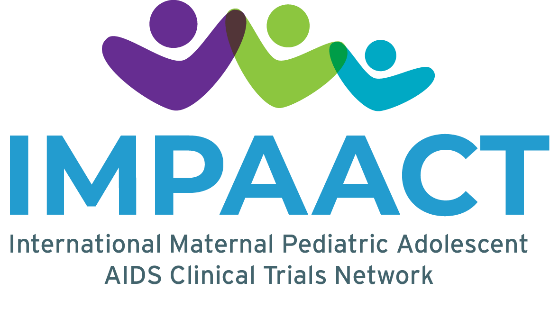 IMPAACT Early Career Investigator Mentor Agreement The International Maternal Pediatric Adolescent AIDS Clinical Trials (IMPAACT) Network developed the Early Career Investigators (ECI) program to foster the next generation of scientists and to support investigators in the completion of a project using data or specimens generated by IMPAACT Network studies. By signing this Mentor Agreement, I agree to mentor [ECI program applicant name] in my capacity as a:  IMPAACT Investigator (check all that apply) 	 Investigator for [insert study number(s)]	 Member of the following Scientific Committee:  Researcher affiliated with  __________________________________As a mentor I agree to:Meet regularly with the ECI Provide timely assessment and feedback on the proposed projectAssist with establishing realistic timelines for the projectAssist the ECI in completing the project within the 2-year timeframeProvide support during data analysis and manuscript developmentFacilitate networking that will benefit the ECI’s project and careerI agree to commit to being a mentor for the duration of the two-year ECI award and to fulfill the mentor responsibilities outlined in this document.____________________________________Name, Degrees:Title:  Complications and Co-Morbidities Treatment Cure Tuberculosis